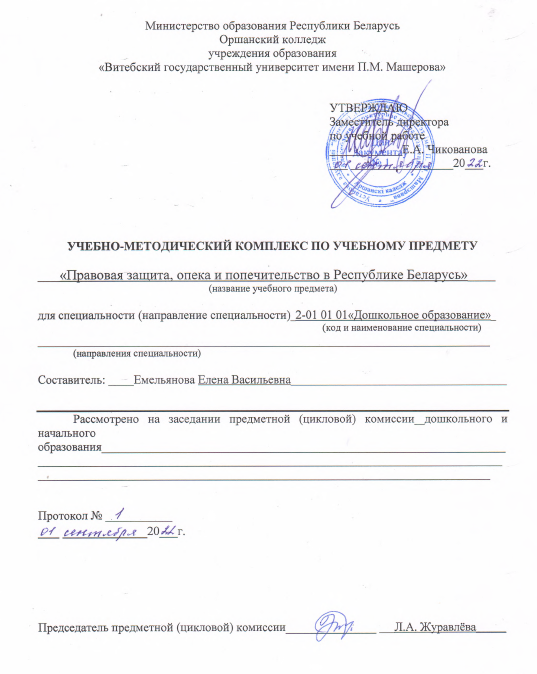 ВСПОМОГАТЕЛЬНЫЙ РАЗДЕЛВЫПИСКАиз образовательного стандартасреднего специального образования по специальности 2-01 01 01 «Дошкольное образование», квалификация воспитатель дошкольного образования  (Постановление Министерства образования Республики Беларусь от 15.03.2019 №24).7.7.2.3. Цикл специализации Требования к знаниям и умениям по специализации, в соответствии с пунктом 4 статьи 201  Кодекса Республики Беларусь об образовании, разрабатываются организациями, осуществляющими научно-методическое обеспечение среднего специального образования, и утверждаются республиканскими органами государственного управления, иными государственными организациями, подчиненными Правительству Республики Беларусь, в соответствии с перечнем закрепленных за ними специальностей.8. Требования к организации воспитательной работы Целью воспитания является формирование разносторонне развитой, нравственно зрелой, творческой личности учащегося. Воспитательная работа направлена: на формирование гражданственности, патриотизма и национального самосознания на основе государственной идеологии; подготовку к самостоятельной жизни и труду; формирование нравственной, эстетической и экологической культуры; овладение ценностями и навыками здорового образа жизни; формирование культуры семейных отношений; создание условий для социализации и саморазвития личности учащегося; воспитание социальной толерантности, интереса и уважения к культурам других стран.Направлениями воспитательной работы являются гражданское, патриотическое, идеологическое, нравственное, эстетическое, гендерное, семейное, экологическое, трудовое и профессиональное воспитание, воспитание культуры здорового образа жизни, культуры самопознания и саморегуляции личности, культуры безопасной жизнедеятельности, культуры быта и досуга. Выпускник должен проявлять: ответственность в выполнении основных социальных ролей (гражданин, патриот, трудящийся, семьянин); чувство долга и активную жизненную позицию; общественно-политическую активность на основе принципов демократии, справедливости, консолидации, социальной ответственности. У выпускника должны быть сформированы ценностное отношение к государству и обществу, чувство патриотизма, национальное самосознание, правовая и информационная культура. ВЫПИСКА ИЗ УЧЕБНОГО ПЛАНАУЧРЕЖДЕНИЯ ОБРАЗОВАНИЯ ПО СПЕЦИАЛЬНОСТИ(НАПРАВЛЕНИЮ СПЕЦИАЛЬНОСТИ) И СПЕЦИАЛИЗАЦИИдля реализации образовательной программы среднего специального образования,обеспечивающей получение квалификации специалиста со средним специальным образованием(заочное обучение)ПЛАН ОБРАЗОВАТЕЛЬНОГО ПРОЦЕССАУтверждаю Ректор ВГУ имени П.М.Машерова_________В.В.Богатырёва___. ___. 2022УЧЕБНАЯ ПРОГРАММАОРШАНСКОГО КОЛЛЕДЖА УЧРЕЖДЕНИЯ ОБРАЗОВАНИЯ «ВИТЕБСКИЙ ГОСУДАРСТВЕННЫЙ УНИВЕРСИТЕТ ИМЕНИ  П.М.МАШЕРОВА»по учебному предмету ___«ПРАВОВАЯ ЗАЩИТА, ОПЕКА И ПОПЕЧИТЕЛЬСТВО В РЕСПУБЛИКЕ БЕЛАРУСЬ»_______________________________________                                                                 (указать)по специальности 2-01 01 01 «Дошкольное образование»  (указать код и наименование специальности)ОршаПрограмма рассмотрена и рекомендована к утверждению на заседании цикловой комиссии дошкольного и начального образования Оршанского колледжа ВГУ имени П.М. Машерова (протокол № 1 от 01.09.2022)© Оршанский колледж ВГУ имени П.М.Машерова, 2022ПОЯСНИТЕЛЬНАЯ ЗАПИСКА Учебная программа по учебному предмету «Правовая защита, опека и попечительство в Республике Беларусь» (далее – программа) разработана в соответствии с образовательным стандартом по специальности 2-01 01 01 «Дошкольное образование» (специализация 2-01 01 01 35 «Социально-педагогическая деятельность») и с учётом требований компетентностного подхода в среднем специальном образовании.  В системе профессиональной подготовки учащихся специальности «Дошкольное образование» (специализации «Социально-педагогическая деятельность») учебный предмет «Правовая защита, опека и попечительство в Республике Беларусь» -  специальная  общенаучная  дисциплина, исследующая  правовую защиту, опеку и попечительство  детства  как    общественное  явление,  как  широкую социальную деятельность государства и различных социальных институтов, как целостную социально-педагогическую систему и деятельность.  Цель преподавания учебного предмета – формирование профессиональной компетенции в вопросах освоения наиболее важных понятий правового статуса ребенка, исходя из международных документов и национального законодательства; изучение правового положения детей (комплекс их прав и обязанностей), выявление существующих способов защиты прав и законных интересов несовершеннолетних как в мировом сообществе, так и в Республике Беларусь.Условием полноценного усвоения учебного материала является реализация межпредметных связей с учебными дисциплинами: «Социальная педагогика», «Теория и методика социально-педагогической деятельности», «Основы права» и другими учебными дисциплинами учебного плана специальности. Учебный предмет «Правовая защита, опека и попечительство в Республике Беларусь» предполагает обобщение и фокусирование разнообразной учебной информации вокруг ее основных тем и разделов с опорой на содержание актуальных проблем социально-педагогической деятельности. Программный учебный материал изучается на теоретическом и практическом уровнях. На теоретических занятиях усваиваются, углубляются и систематизируются теоретические знания, на практических – формируются устойчивые умения и навыки. Форма проведения практических занятий по темам определяется преподавателем, исходя из цели обучения и  содержания учебного материала.Изучение учебного предмета способствует формированию у учащихся системы профессиональных знаний, основная задача которых заключается  в раскрытии основ профессиональной деятельности по правовой защите, опеке и попечительству детства  и формированию у будущих педагогов личностных и социальных  компетенций, умений и навыков, необходимых для эффективной работы в области охраны и защиты детства. В  процессе  изучения  учебного предмета  «Правовая защита, опека и попечительство в Республике Беларусь»  учащиеся должны  усвоить  приоритетные  направления  государственной  политики  в  области  охраны детства,    содержание  социально-педагогической  деятельности  по  защите детства,  формы  и  методы  работы  по правовой  защите, опеке  и  охране  прав  и  законных интересов детей.  В целях контроля усвоения учащимися программного учебного материала предусмотрено проведение обязательной контрольной работы, содержание которой рассматривается на заседании цикловой комиссии колледжа.Программой определены цели изучения каждой темы, обозначено содержание темы, спрогнозированы результаты достижения целей в соответствии с уровнем усвоения учебного материала.В результате изучения учебного предмета учащийся должен:знать на уровне представления:основные научные социальные и правовые понятия;разные подходы социально-правовой защиты и охраны детства;теоретические концепции и модели социально-правовой деятельности;знать на уровне понимания:нормативно-правовую базу в вопросах защиты и охраны детства;сущность понятий «права человека», «права ребенка»; основные  международные  и национальные документы по правам ребенка;  механизмы защиты прав ребенка на международном, национальном и региональном уровнях; особенности созданной в Республике Беларусь системы защиты, опеки и попечительства несовершеннолетних;уметь:организовать работу по охране прав ребенка в соответствии с основными направлениями национальной системы защиты детства; определять  цель,  задачи  и  содержание  социально-педагогической деятельности по профилактике нарушения прав несовершеннолетних; определять и использовать  на практике наиболее эффективные, соответствующие праву и морали, способы защиты прав детей;разрабатывать и осуществлять социально-педагогическое сопровождение ребенка, оказавшегося в трудной жизненной ситуации; осуществлять планирование социально-педагогической работы по защите прав ребенка; демонстрировать понимание важности и необходимости соблюдения каждым человеком прав другой личности; оценивать  социальные  явления  и жизненные  ситуации  с  точки зрения теории прав ребенка; системно  подходить  к  решению  каждой  в отдельности  проблемы  ребенка,  прогнозировать результаты социально-педагогической деятельности в области охраны детства;ориентироваться в основных нормативных актах и документах в сфере прав ребенка; создавать педагогические условия обеспечения прав ребенка  при решении социальных и профессиональных задач. В программе приведены примерные критерии оценки результатов учебной деятельности учащихся по учебному предмету, разработанные на основе десятибалльной шкалы и показателей оценки результатов учебной деятельности обучающихся в учреждениях среднего специального образования.Приведенный в учебной программе примерный тематический план является рекомендательным. По предложению преподавателя на заседаниях цикловой комиссии колледжа могут обсуждаться и вноситься обоснованные изменения в содержание программного учебного материала и распределение учебных часов при условии сохранения общего количества часов, отведенных на учебный предмет. ПРИМЕРНЫЙ ТЕМАТИЧЕСКИЙ ПЛАНпо учебной дисциплине «Правовая  защита,  опека  и  попечительство  в Республике Беларусь» Специальность 2-01 01 01 «Дошкольное образование» Cспециализация 2-01 01 01 35 «Социально-педагогическаядеятельность»СОДЕРЖАНИЕ ПРОГРАММЫПРИМЕРНЫЕ КРИТЕРИИоценки результатов учебной деятельности учащихся ЛИТЕРАТУРАОсновная1. Бубен, С.  Абаронаправоўдзіцяці  ў  Рэспубліцы Беларусь  :дапам. для педагогаў/ С. С. Бубен. – Мінск : Народная асвета, 2000. – 215 с. 2. Евменов, Л. Ф. Право быть человеком : курс лекций для студентов юрид. вузов] /  Л. Ф. Евменов ;  Бел.ин-т правоведения. – Минск : НО ООО"БИП-С", 2003. – 162 с. 3.Защита прав ребенка в Республике Беларусь сб. нормативных правовых актов. – Минск :Дикта, 2004.-128 с. 4. Кеник, А. А. Защита  прав  ребенка  и  несовершеннолетних  в Республике Беларусь / А. А. Кеник. – Минск :Дикта, 2007. – 312 с. 5. Котляр, И. И. Права человека : учеб.пособие для студентов вузов / И. И. Котляр. – Изд. 2-е. – Минск.: Тесей, 2005. – 288 с. 6. Несовершеннолетние  в  Республике  Беларусь:  Основы  правового положения, правовой защиты и ответственности: научно-практические комментарии  к  законодательству и иным нормативным актам о несовершеннолетних ; под общ.ред. И. О. Грунтова. – Минск, 1999. – 608 с. 7. Права человека (права  ребенка): учеб.-метод. комплекс / А. С. Чернявская,  Ю. Н. Егорова,  Ю. И. Залеская.  –  Минск  :  БГУФК, 2010. – 240 с. 8.  Права человека  :учеб. пособие /  А. Д. Гусев  [и др.] под общ. ред. А. Д. Гусева и Я. С. Яскевич. – Минск : «ТетраСистемс», 2002. – 304 с. 9. Рыбинский, Е. М. Управление системой социальной  защиты детства: социально-правовые проблемы /Е. М. Рыбинский.  –  М.: Издательский центр «Академия», 2004. – 224 с. 10. Смагина, Л. И.  Права  ребенка:  теория  и  практика:  пособие  для педагогов / Л. И. Смагина. – Минск : Бел.наука, 2001. – 156 с. 11. Сиротство как социальная проблема : пособие для педагогов / под ред. Л. И. Смагиной. – Минск :Універсітэцкае, 1999. –144 с. 12. Шавцова, А. В.  Право  прав  человека  /  А. В. Шавцова.  –  Минск: ТетраСистемс, 2007. – 176 с. Дополнительная1.  Бутрим, Г. А.  Государственная  помощь  детям,  нуждающимся  в поддержке / Г. А. Бутрим  //  Сацыяльна-педагагічная  работа.  –  2004.  –              № 5. – С. 58–71. 2.  О  социальной  защите  инвалидов  в  Республике  Беларусь :  ЗаконРесп.  Беларусь от  11  ноября  1991г.  №  1224–XII  //  ВедамасціВярхоўнагаСаветаРэспублікі Беларусь. – 1991. – № 36. – Ст. 611.   3.  О  социальной  защите  граждан,  пострадавших  от  катастрофы  на Чернобыльской  АЭС : ЗаконРесп.  Беларусь от 22.02.1991 г. № 634-XII // ВедамасціВярхоўнагаСаветаБеларускай  ССР.   –  1991.  – № 10 (12). – Ст. 111.   4.  Положение  «Об  интегрированном  обучении  детей  с  ОПФР  в общеобразовательной  школе»  : утверждено  приказом  МО  РБ  № 327 от  18 августа 1995 г. 5.  Положение  о  порядке  привлечения  педагога  (психолога)  для участия  в  уголовном  процессе:  утверждено  Постановлением  Совета Министров РБ № 1533 от 24.10.2001 г. 6.  Права  ребенка:  обучение,  реализация,  защита:  пособие  для организаторов занятий по реализации и защите прав ребенка / М. Степанова [и  др.];  авт.-сост.  М. Степанова,  А. М. Маханько.  –  Минск  :ФУАинформ, 2007. – 288 с. 7.  Рассказов, Л. П.  Естественные  права  человека  :  учеб.пособие / Л. П. Рассказов, И. В. Упоров. – СПб.: Лексикон, 2001. – 96 с. 8. Семейные формы устройства детей-сирот на воспитание: пособие для замещающих родителей/ Г. И. Руденкова [и др.]; сост. Г. И. Руденкова. – Минск: Дизапресс, 2003. – 72 с. 9.  Смагина, Л. И.  Теоретико-методические  основы  педагогической деятельности социокультурных  институтов  по  защите  прав  ребенка  / Л. И. Смагина. – Минс : НИО, 2002. – 62 с. 10. Социальная  работа  с  ребенком  и  семьей:    пособие  для  учителей, соц.  педагогов  и  специалистов  органов  охраны  детства  /  С. Хессле, В. В. Чечет,  К. Юсефссон  [и  др.] ;  сост.  С. С. Бубен.  –  Минск  :  Народная асвета, 2000. – 176 с. 11. Старовойтов,  О. М.  К  вопросу  о  трактовке  понятия  «ребенок»  в международном  праве   /  О. М. Старовойтов   //  Белорусский  журнал международного  права  и  международных  отношений.  –  2000.  – № 2. – С. 19–23. 12. Сто  уроков  по  правам  ребенка  :  учеб.-метод.  пособие  / Л. И. Смагина [и др.]. – Минск: Універсітэцкае, 1999. – 171 с. 13. Фаунтин, С. Эти уникальные права! Практическое пособие по изучению Конвенции о правах ребенка / С. Фаунтин. – Представительство ЮНИСЕФ в РБ, 1993. – 77 с. 14. Фоменок, Г. А.  Социально-педагогические  инновации  при  защите прав и интересов детей / Г. А. Фоменок // Сацыяльна-педагагічная работа. – 2004. – № 5. – С. 71 – 80. 15. Хессле, С. Охрана детства и его защита на пороге XXI века – чему научил нас ХХ век / С. Хессле // Сацыяльна-педагагічная работа. – 2002.  –    № 5. – С. 2–26. 16. Чернявская, А. С. Права несовершеннолетних: книга для взрослых / А. С. Чернявская. – Минск: Тесей, 2006. – 24 с. Глоссарий по учебному предмету«Правовая защита, опека и попечительство в Республике Беларусь»Безнадзорный ребенок — несовершеннолетний, контроль за поведением которого отсутствует вследствие неисполнения или ненадлежащего исполнения обязанностей по его воспитанию, обучению и (или) содержанию со стороны родителей или законных представителей либо должностных лиц.Беспризорный ребенок — безнадзорный ребенок, не имеющий места жительства и (или) места пребывания.Вторичная профилактика безнадзорности — индивидуальная профилактическая работа с детьми и семьями группы риска по восстановлению семейных связей и осуществлению социального патронажа в ситуации, когда ребенок уже изъят из семьи.Девиантное поведение — отклоняющееся от нормы поведение, приводящее к поступкам, противоречащим нормам морали или права, например, пьянству, половой распущенности, мошенничеству, воровству и др.Депривация — лишение ребенка необходимых для нормального формирования личности родительской ласки, тепла, заботы, правильного воспитания и возможности удовлетворять свои эмоциональные, духовные, физические и материальные потребности.Десоциализация — утрата человеком по каким-либо причинам или под воздействием неблагоприятных факторов социального опыта, отражающаяся на его самореализации.Дети, находящиеся в трудной жизненной ситуации — дети, оставшиеся без попечения родителей; дети-инвалиды; дети, имеющие недостатки в психическом и (или) физическом развитии; жертвы вооруженных и межнациональных конфликтов, экологических и техногенных катастроф, стихийных бедствий; дети из семей беженцев и вынужденных переселенцев; оказавшиеся в экстремальных условиях; жертвы насилия; дети, отбывающие наказание в виде лишения свободы в воспитательных колониях; находящиеся в специальных учебно-воспитательных учреждениях; живущие в социально незащищенных семьях; дети с отклонениями в поведении; дети, жизнедеятельность которых была нарушена в результате обстоятельств, которые они не могут преодолеть самостоятельно или с помощью семьи.Дети, нуждающиеся в государственной защите — дети, родители которых неизвестны; утратившие вследствие смерти обоих или единственного родителя; изъятые из семьи; дети, родители которых ограничены в родительских правах или лишены их; безнадзорные, а также дети, родители которых страдают хроническими заболеваниями, не позволяющими надлежащим образом осуществлять их воспитание и содержание; родители которых признаны недееспособными (либо ограниченно дееспособными) или объявлены безвестно отсутствующими (умершими); родители которых находятся в учреждениях, исполняющих наказание в виде лишения свободы или в местах содержания под стражей, дети подозреваемых и обвиняемых в совершении преступления; другие дети, признанные в установленном порядке нуждающимися в государственной защите.Дети, оставшиеся без попечения родителей — лица в возрасте до 18 лет, которые остались без попечения единственного или обоих родителей в связи с их отсутствием, объявлением их умершими, лишением или ограничением в родительских правах, признанием безвестно отсутствующими, недееспособными (ограниченно дееспособными); дети родителей, находящихся в лечебных учреждениях, отбывающих наказание в учреждениях, исполняющих наказание в виде лишения свободы, находящихся в местах содержания под стражей, подозреваемых и обвиняемых в совершении преступлений; уклоняющихся от воспитания детей или защиты их прав и интересов, отказывающихся взять своих детей из воспитательных, лечебных и др. учреждений.Дети-сироты — лица в возрасте до 18 лет, у которых умерли оба или единственный родитель.Замещающая семья — не закрепленный законодательно термин, обозначающий любую семью, в которую ребенок помещается на воспитание (кроме усыновления).Кризисная социальная дезадаптация — деформация развития и расстройство поведения ребенка, находящегося в социально опасном положении, вызванные его безнадзорностью и социальной запущенностью. Характеризуется девиантным поведением ребенка, слабым уровнем образования и развития, разрушением социальных связей с семьей и др. Является следствием кризисного положения семьи, в которой родители дезадаптированы, являются алкоголиками или наркоманами, отрицательно влияют на ребенка, проявляют по отношению к нему жестокость.Лица из числа детей-сирот и детей, оставшихся без попечения родителей — в эту категорию включаются молодые люди в возрасте от 18 до 23 лет — выпускники учреждений для детей-сирот и детей, оставшихся без попечения родителей; они имеют право на дополнительные гарантии по социальной защите, в том числе на социальный патронаж.Лишение родительских прав — законодательная мера, направленная на охрану прав детей, воспитывающихся в семье, защиту их от жестокого обращения со стороны родителей, их вредного влияния (например, родители являются хроническими алкоголиками, наркоманами) или уклонения от обязанностей по воспитанию. Лишение родительских прав производится только в судебном порядке. Заявления в суд могут быть поданы государственными или общественными организациями, одним из родителей или опекуном (попечителем) ребенка, органами опеки и попечительства. Родители, лишенные родительских прав, теряют все права фактического родства с ребенком, однако это не освобождает их от обязанности по его содержанию. Одновременно с вынесением судом решения о лишении родительских прав ставится вопрос об алиментах ребенку. При лишении родительских прав обоих родителей ребенок передается на попечение органов опеки и попечительства.Опека и попечительство — семейная форма устройства детей-сирот и детей, оставшихся без попечения родителей, в целях их содержания, воспитания и образования, а также защиты прав и интересов.Патронатное воспитание — форма устройства ребенка, нуждающегося в государственной защите, в семью патронатного воспитателя на условиях разграничения прав и обязанностей по защите его законных интересов между родителями (законными представителями), уполномоченной службой (организацией) и патронатным воспитателем.Педагогически запущенный ребенок — психически нормальный и физически здоровый ребенок, имеющий отклонения поведенческого характера.
Первичная профилактика безнадзорности — мероприятия по общей профилактике и индивидуальная социально-психолого-педагогическая работа с детьми, семьями группы риска и семьями, находящимися в трудной жизненной ситуации. Осуществляется в следующих формах: психолого-медико-социальный патронаж семей и их детей в возрасте до трех лет; выявление и учет семей и детей старше трех лет, имеющих нарушения развития и поведения; коррекция начальной школьной дезадаптации и семейной девиации ребенка; оказание информационно-консультационной и педагогической помощи семьям с детьми старше трех лет; помощь социального работника в трудоустройстве родителей; оказание семьям материальной поддержки, выделение срочной и гуманитарной помощи.План по защите прав ребенка — акт органа опеки и попечительства, в котором устанавливаются перечень мероприятий по обеспечению прав и законных интересов ребенка, форма защиты прав ребенка, место его устройства, организация правовой, медицинской, социально-психологической помощи, обучения, досуга и т.д. и сроки выполнения этих мер.Полное государственное обеспечение детей-сирот и детей, оставшихся без попечения родителей — предоставление детям на время пребывания в государственном или муниципальном учреждении, в семье опекуна, попечителя, приемных родителей бесплатного питания, комплекта одежды и обуви, жилья и медицинского обслуживания, или возмещение их полной стоимости. Обучающиеся в учреждениях среднего профессионального и высшего образования лица из числа детей-сирот имеют право на полное государственное обеспечение и дополнительные социальные гарантии до 23 лет или до окончания учебы в очных образовательных учреждениях.Права ребенка (Rights of children) – это те права и свободы, которыми должен обладать каждый ребенок (ребенком признается каждый человек до 18 лет) вне зависимости от каких-либо различий: расы, пола, языка, религии, места рождения, национального или социального происхождения, имущественного, сословного или иного положения.  Приемная семья — форма устройства детей-сирот и детей, оставшихся без попечения родителей, в семью на основании договора о передаче ребенка, который заключается органами опеки и попечительства и приемными родителями.Реабилитация — комплекс медицинских, психологических, педагогических, профессиональных и юридических мер, направленных на восстановление (компенсацию) нарушенных функций организма взрослых и детей, имеющих тяжелые заболевания, в том числе инвалидов.
Реадаптация — восстановление приспособительных возможностей человека к существующим в обществе нормам, к определенным социальным условиям.Ресоциализация — восстановление утраченных социальных ценностей и опыта общения, поведения, жизнедеятельности личности; происходит на основе реадаптации.Родительские права и обязанности — определяются на основе записи о ребенке в органах ЗАГСа. Родители имеют право на воспитание ребенка до его совершеннолетия, и в то же время несут обязанности по его содержанию, воспитанию, обучению, развитию, защите его прав и интересов. Мать и отец имеют равные обязанности в отношении детей независимо от того, находятся они в браке или брак расторгнут. Если родители живут раздельно и не пришли к соглашению, с кем будет находиться ребенок, этот вопрос решает суд исходя из его интересов. Родитель, проживающий отдельно, обязан принимать участие в воспитании ребенка и вправе общаться с ним. Споры по вопросам воспитания разрешаются органами опеки и попечительства с участием родителей.Семьи, находящиеся в социально опасном положении — семьи, где родители или законные представители несовершеннолетних не исполняют своих обязанностей по их воспитанию, обучению, содержанию и (или) отрицательно влияют на их поведение либо жестоко обращаются с ними.Семьи, находящиеся в трудной жизненной ситуации — семьи неполные, многодетные, семьи с детьми-инвалидами, а также семьи, жизнедеятельность которых нарушена в результате сложившихся обстоятельств, а также социально незащищенные семьи, где родители выполняют обязанности по воспитанию детей, но не могут их содержать, так как имеют низкие доходы, временно не работают или не могут работать по состоянию здоровья.Социализация — процесс усвоения индивидом социального опыта, системы социальных связей и отношений.Социальная адаптация — процесс активного приспособления ребенка, находящегося в трудной жизненной ситуации, к принятым в обществе правилам и нормам поведения.Социальная реабилитация — восстановление утраченных ребенком социальных связей и функций.Социально запущенный ребенок — ребенок, находящийся в докриминальной стадии социальной дезадаптации, имеющий задержки в психическом и физическом развитии, несформированность мотивации к познанию, труду, определению жизненных перспектив, поведение которого характеризуется аффективной несдержанностью, драчливостью, мелким воровством, употреблением спиртного, хулиганством, бродяжничеством и др.Социальное сиротство — часто используемый, но не закрепленный законодательно термин; социальный феномен, означающий большое число несовершеннолетних, оставшихся без попечения родителей при наличии таковых. К социальным сиротам относятся дети-отказники; подкидыши; дети родителей, лишенных родительских прав или признанных судом недееспособными (при наличии психических заболеваний); дети, чьи родители находятся в местах лишения свободы или их местонахождение неизвестно.Социальные службы  — организации, независимо от их организационно-правовых форм и форм собственности, и граждане, осуществляющие без образования юридического лица деятельность по социальной поддержке детей, находящихся в трудной жизненной ситуации, в том числе социально-бытовые, медико-социальные, психолого-педагогические, правовые услуги; занимающиеся социальной реабилитацией детей, обеспечением их занятости по достижении трудоспособного возраста.Социальный патронаж — вид социально-профилактической работы, которую ведут учреждения социальной защиты населения, направленный на социализацию и адаптацию, в том числе детей-сирот и детей, оставшихся без попечения родителей.Усыновление/удочерение — принятие в семью ребенка, оставшегося без попечения родителей, на правах кровного. Ребенок после усыновления получает все права родного — со всеми вытекающими отсюда обязанностями его родителей, и лишается льгот, которые он имел как сирота. Усыновление для родителей означает высшую степень ответственности за судьбу ребенка и его полноценное развитие.Учреждения для детей-сирот и детей, оставшихся без попечения родителей — образовательные учреждения, в которых содержатся (обучаются и/или воспитываются) дети-сироты и дети, оставшиеся без попечения родителей (детские дома); учреждения социального обслуживания населения (дома-интернаты для детей-инвалидов с умственной отсталостью и физическими недостатками, СПЦ, социальные приюты); учреждения системы здравоохранения.ТЕОРЕТИЧЕСКИЙ РАЗДЕЛПЕРЕЧЕНЬучебников, учебных пособий, рекомендуемых для изучения по учебному предмету «Правовая  защита,  опека  и  попечительство  в Республике Беларусь» Основная1. Бубен, С.  Абаронаправоўдзіцяці  ў  Рэспубліцы Беларусь  :дапам. для педагогаў/ С. С. Бубен. – Мінск : Народная асвета, 2000. – 215 с. 2. Евменов, Л. Ф. Право быть человеком : курс лекций для студентов юрид. вузов] /  Л. Ф. Евменов ;  Бел.ин-т правоведения. – Минск : НО ООО"БИП-С", 2003. – 162 с. 3.Защита прав ребенка в Республике Беларусь сб. нормативных правовых актов. – Минск :Дикта, 2004.-128 с. 4. Кеник, А. А. Защита  прав  ребенка  и  несовершеннолетних  в Республике Беларусь / А. А. Кеник. – Минск :Дикта, 2007. – 312 с. 5. Котляр, И. И. Права человека : учеб.пособие для студентов вузов / И. И. Котляр. – Изд. 2-е. – Минск.: Тесей, 2005. – 288 с. 6. Несовершеннолетние  в  Республике  Беларусь:  Основы  правового положения, правовой защиты и ответственности: научно-практические комментарии  к  законодательству и иным нормативным актам о несовершеннолетних ; под общ.ред. И. О. Грунтова. – Минск, 1999. – 608 с. 7. Права человека (права  ребенка): учеб.-метод. комплекс / А. С. Чернявская,  Ю. Н. Егорова,  Ю. И. Залеская.  –  Минск  :  БГУФК, 2010. – 240 с. 8.  Права человека  :учеб. пособие /  А. Д. Гусев  [и др.] под общ. ред. А. Д. Гусева и Я. С. Яскевич. – Минск : «ТетраСистемс», 2002. – 304 с. 9. Рыбинский, Е. М. Управление системой социальной  защиты детства: социально-правовые проблемы /Е. М. Рыбинский.  –  М.: Издательский центр «Академия», 2004. – 224 с. 10. Смагина, Л. И.  Права  ребенка:  теория  и  практика:  пособие  для педагогов / Л. И. Смагина. – Минск : Бел.наука, 2001. – 156 с. 11. Сиротство как социальная проблема : пособие для педагогов / под ред. Л. И. Смагиной. – Минск :Універсітэцкае, 1999. –144 с. 12. Шавцова, А. В.  Право  прав  человека  /  А. В. Шавцова.  –  Минск: ТетраСистемс, 2007. – 176 с. Дополнительная1.  Бутрим, Г. А.  Государственная  помощь  детям,  нуждающимся  в поддержке / Г. А. Бутрим  //  Сацыяльна-педагагічная  работа.  –  2004.  –              № 5. – С. 58–71. 2.  О  социальной  защите  инвалидов  в  Республике  Беларусь :  ЗаконРесп.  Беларусь от  11  ноября  1991г.  №  1224–XII  //  Ведамасці ВярхоўнагаСаветаРэспублікі Беларусь. – 1991. – № 36. – Ст. 611.   3.  О  социальной  защите  граждан,  пострадавших  от  катастрофы  на Чернобыльской  АЭС : ЗаконРесп.  Беларусь от 22.02.1991 г. № 634-XII // ВедамасціВярхоўнагаСаветаБеларускай  ССР.   –  1991.  – № 10 (12). – Ст. 111.   4.  Положение  «Об  интегрированном  обучении  детей  с  ОПФР  в общеобразовательной  школе»  : утверждено  приказом  МО  РБ  № 327 от  18 августа 1995 г. 5.  Положение  о  порядке  привлечения  педагога  (психолога)  для участия  в  уголовном  процессе:  утверждено  Постановлением  Совета Министров РБ № 1533 от 24.10.2001 г. 6.  Права  ребенка:  обучение,  реализация,  защита:  пособие  для организаторов занятий по реализации и защите прав ребенка / М. Степанова [и  др.];  авт.-сост.  М. Степанова,  А. М. Маханько.  –  Минск  :ФУАинформ, 2007. – 288 с. 7.  Рассказов, Л. П.  Естественные  права  человека  :  учеб.пособие / Л. П. Рассказов, И. В. Упоров. – СПб.: Лексикон, 2001. – 96 с. 8. Семейные формы устройства детей-сирот на воспитание: пособие для замещающих родителей/ Г. И. Руденкова [и др.]; сост. Г. И. Руденкова. – Минск: Дизапресс, 2003. – 72 с. 9.  Смагина, Л. И.  Теоретико-методические  основы  педагогической деятельности социокультурных  институтов  по  защите  прав  ребенка  / Л. И. Смагина. – Минс : НИО, 2002. – 62 с. 10. Социальная  работа  с  ребенком  и  семьей:    пособие  для  учителей, соц.  педагогов  и  специалистов  органов  охраны детства  /  С. Хессле, В. В. Чечет,  К. Юсефссон  [и  др.] ;  сост.  С. С. Бубен.  –  Минск  :  Народная асвета, 2000. – 176 с. 11. Старовойтов,  О. М.  К  вопросу  о  трактовке  понятия  «ребенок»  в международном  праве   /  О. М. Старовойтов   //  Белорусский  журнал международного  права  и  международных  отношений.  –  2000.  – № 2. – С. 19–23. 12. Сто  уроков  по  правам  ребенка  :  учеб.-метод.  пособие  / Л. И. Смагина [и др.]. – Минск: Універсітэцкае, 1999. – 171 с. 13. Фаунтин, С. Эти уникальные права! Практическое пособие по изучению Конвенции о правах ребенка / С. Фаунтин. – Представительство ЮНИСЕФ в РБ, 1993. – 77 с. 14. Фоменок, Г. А.  Социально-педагогические  инновации  при  защите прав и интересов детей / Г. А. Фоменок // Сацыяльна-педагагічная работа. – 2004. – № 5. – С. 71 – 80. 15. Хессле, С. Охрана детства и его защита на пороге XXI века – чему научил нас ХХ век / С. Хессле // Сацыяльна-педагагічная работа. – 2002.  –    № 5. – С. 2–26. 16. Чернявская, А. С. Права несовершеннолетних: книга для взрослых / А. С. Чернявская. – Минск: Тесей, 2006. – 24 с. ПЕРЕЧЕНЬэлектронных средств обучения (презентаций)по учебному предмету «Правовая защита, опека и попечительство в Республике Беларусь»История развития и становления идеи защиты прав ребенкаКонвенция ООН о правах ребенка: Структура и основные ПринципыФормирование новой концепции прав человека в начале ХХ векаПрава человека в Республике Беларусь: защита, проблемы обеспеченияПроблема социального сиротстваСодержание лекционного, теоретического курсапо учебному предмету «Правовая защита, опека и попечительство в Республике Беларусь»Введение «Правовая  защита,  опека  и  попечительство  в Республике Беларусь» как учебная дисциплина. Цель и задачи учебной дисциплины.  Правовая защита, опека и попечительство детства как  функция социально-педагогической  деятельности. Основные понятия и категории: дети, положение детей, правовая защита, социальная защита, педагогическая защита детства, опека и попечительство (их отличие), объекты и субъекты  охраны детства.Основная литература: Бубен, С.  Абарона правоў дзіцяці  ў  Рэспубліцы Беларусь  : дапам. для педагогаў/ С. С. Бубен. – Мінск : Народная  асвета, 2000. –с.3-5.РАЗДЕЛ 1. ОХРАНА И ЗАЩИТА ДЕТСТВА КАК СОЦИАЛЬНО-ПЕДАГОГИЧЕСКАЯ ПРОБЛЕМА.Тема 1.1 Проблема социального сиротстваАктуальные проблемы детства в Республике Беларусь. Влияние факторов риска на положение детей. Проблема социального сиротства. Причины и последствия социального сиротства. Основная литература: Пути и средства социально-педагогической поддержки детей-сирот / сост.Н.В. Пономаренко. – Минск : Красико – Принт, 2014.- 94с.                                                                                                                                 Инструкция о порядке выявления несовершеннолетних, нуждающихся в государственной защите: постановление Министерства образования Республики Беларусь, 5 мая 2007 г. № 30 // Нац. реестр правовых актов Республики Беларусь. – 2007. – 8/ 16452.Тема 1.2  Методы социально-педагогической помощи детям и подросткамМетоды социально-педагогической помощи детям-сиротам и детям, оставшимся без попечения родителей; детям, оказавшимся в неблагоприятных и экстремальных ситуациях (дети, оказавшиеся в ситуации жертвы, дети-беженцы); детям, признанным в социально опасном положении; детям с ОПФР.Основная литература: Овчарова, Р.В. Справочник социального педагога / Р.В. Овчарова. –М.: ТЦ «Сфера», 2007. –480 с. Практические занятия (2 часа)Анализ неблагоприятных условий и экстремальных ситуаций, в которых находятся дети и подростки.Подбор методов социально-педагогической помощи детям и подросткам, находящимся в неблагоприятных условиях и экстремальных ситуациях. агогическая защита,, я защита Тема 1.3 Место и роль педагога в системе охраны детстваОсновные функции деятельности педагога в системе охраны детства. Профессиональные и личностные качества педагога. Ведущие принципы профессиональной социально-педагогической деятельности педагога. Основные стандарты этического поведения педагога. Понятие профессиональной компетентности педагога в вопросах охраны детства. Современные требования к соцально-педагогической деятельности педагога. Социально-педагогическое взаимодействие в структуре социально-правовой защиты детства.Основная литература: Шишковец, Т.А. Справочник социального педагога / Т.А. Шишковец.- М.: ВАКО, 2005.- с.22-27РАЗДЕЛ 2.  МЕЖДУНАРОДНАЯ ЗАЩИТА ПРАВ ДЕТЕЙ.Тема 2.1. Реализация Конвенции ООН «О правах ребёнка»Структура  Конвенции  ООН  «О  правах  ребенка».  Основные  принципы Конвенции  ООН  «О  правах  ребенка»:  недискриминации  (равенства); приоритета  интересов  ребенка;  соблюдения  права  на  жизнь,  выживание  и развитие  ребенка;  уважения  права  ребенка  на  выражение  собственных взглядов.  Значение  ратификации  государствами  Конвенции  ООН  «О  правах ребенка».  Международные  обязательства  государств,  ратифицировавших Конвенцию. Направления охраны прав детей: защита, выживание, развитие, участие.  Основная литература: Робул, А.А Международная защита прав ребенка в современном мире / А.А. Робул // Журнал международного права и международных отношений [Электронный ресурс]. – 2002. – № 2. Тема 2.2. Международные организации по охране прав детейМеждународные организации по защите прав ребенка. Основные международные документы по защите прав ребенка.Основная литература:Робул, А.А Международная защита прав ребенка в современном мире / А.А. Робул // Журнал международного права и международных отношений [Электронный ресурс]. – 2002. – № 2. РАЗДЕЛ 3. ГОСУДАРСТВЕННАЯ ПОЛИТИКА В ОБЛАСТИ ЗАЩИТЫ ПРАВ ДЕТЕЙ.Тема 3.1. Национальное законодательство Республики Беларусь по правам ребёнка.Ребенок как субъект права. Создание и становление основ белорусского законодательства по правам ребенка: исторический аспект. Совершенствование законодательной базы в Республике Беларусь, направленной на решение проблем детей, их защиту и поддержку. Конституция Республики  Беларусь  как  гарант  государственной  политики  по  охране детства. Закон Республики Беларусь «О правах ребенка». Принципы, структура и содержание Закона  Республики  Беларусь  «О  правах  ребенка».    Кодекс  Республики Беларусь о браке и семье как нормативный акт по охране прав детей. Кодекс Республики Беларусь «Об образовании»; Закон Республики Беларусь «О государственных пособиях семьям, воспитывающих детей»; Закон  «О  гарантиях  по  социальной  защите  детей-сирот,  и  детей, оставшихся без попечения родителей, а также лиц, из числа детей-сирот, и детей, оставшихся без попечения родителей»; Уголовный кодекс Республики Беларусь; КоАП Республики Беларусь; Трудовой кодекс, Жилищный кодекс и др.Основная литература: Конституция Республики Беларусь от 15 марта 1994 года (с изменениями и дополнениями, принятыми на республиканских референдумах 24 ноября 1996 года и 17 октября 2004 года). – Мн., 20010.Закон Республики Беларусь «О правах ребенка» (1993г.), Декрет Президента Республики Беларусь № 18 от 24.11 2006 г. «О дополнительных мерах по государственной защите детей в неблагополучных семьях»,Кодекс Республики Беларусь о браке и семье – Минск :Нац. центр правовой информ. Респ. Беларусь, 2007. – 144 с.7. Кодекс Республики Беларусь об образовании: 13 января 2011 г. № 243-3. – Минск: Амалфея, 2011.– 496 с.Тема 3.2. Система охраны и защиты детства в Республике БеларусьОхрана детства как приоритетное направление государственной политики Республики Беларусь. Исходные  аксиологические принципы  государственной социальной политики по охране детства и семьи в Республике Беларусь.  Основные направления  национальной системы охраны и защиты детства.Политика деинституализации. Развитие нормативно-правовой базы реализации политики деинституализации.Основная литература: Бубен, С.  Абарона правоў дзіцяці  ў  Рэспубліцы Беларусь  : дапам. для педагогаў/ С. С. Бубен. – Мінск : Народная  асвета, 2000. –с.89-99.Тема 3.3 Формы устройства детей, оставшихся без попечения родителей.Формы устройства детей-сирот и детей, оставшихся без попечения родителей: государственная опека и попечительство, определение ребенка в семью.Основная литература:Бубен, С.  Абарона правоў дзіцяці  ў  Рэспубліцы Беларусь  : дапам. для педагогаў/ С. С. Бубен. – Мінск : Народная  асвета, 2000. –с.68-78.Практические занятия (2 часа)Комплексная оценка положения детей в семье. Система работы по выявлению, признанию и учету детей, нуждающихся в государственной защите.ВОПРОСЫ ДЛЯ САМОКОНТРОЛЯ«Правовая  защита,  опека  и  попечительство  в Республике Беларусь» как учебная дисциплина. Цель и задачи учебной дисциплины.Правовая защита, опека и попечительство детства как  функция социально-педагогической  деятельности. Основные понятия и категории: дети, положение детей, правовая защита, социальная защита, педагогическая защита детства, опека и попечительство (их отличие), объекты и субъекты  охраны детства.Актуальные проблемы детства в Республике Беларусь. Влияние факторов риска на положение детей. Проблема социального сиротства. Причины и последствия социального сиротства. Методы социально-педагогической помощи детям-сиротам и детям, оставшимся без попечения родителей; детям, оказавшимся в неблагоприятных и экстремальных ситуациях.Основные функции деятельности педагога в системе охраны детства.Социально-педагогическое взаимодействие в структуре социально-правовой защиты детства.Структура  Конвенции  ООН  «О  правах  ребенка».  Основные  принципы Конвенции  ООН  «О  правах  ребенка».Значение  ратификации  государствами  Конвенции  ООН  «О  правах ребенка». Международные  обязательства  государств,  ратифицировавших Конвенцию ООН  «О  правах ребенка». Ребенок как субъект права. Создание и становление основ белорусского законодательства по правам ребенка: исторический аспект.Совершенствование законодательной базы в Республике Беларусь, направленной на решение проблем детей, их защиту и поддержку.Конституция Республики  Беларусь  как  гарант  государственной  политики  по  охране детства. Закон Республики Беларусь «О правах ребенка». Принципы, структура и содержание Закона  Республики  Беларусь  «О  правах  ребенка».    Кодекс  Республики Беларусь о браке и семье как нормативный акт по охране прав детей. Кодекс Республики Беларусь «Об образовании»; Закон Республики Беларусь «О государственных пособиях семьям, воспитывающих детей».Закон  «О  гарантиях  по  социальной  защите  детей-сирот,  и  детей, оставшихся без попечения родителей, а также лиц, из числа детей-сирот, и детей, оставшихся без попечения родителей».Охрана детства как приоритетное направление государственной политики Республики Беларусь. Исходные  аксиологические принципы  государственной социальной политики по охране детства и семьи в Республике Беларусь.  Основные направления национальной системы охраны и защиты детства.Политика деинституализации. Развитие нормативно-правовой базы реализации политики деинституализации.Формы устройства детей-сирот и детей, оставшихся без попечения родителей: государственная опека и попечительство, определение ребенка в семью.	ПРАКТИЧЕСКИЙ РАЗДЕЛПрактическое занятие № _1_по учебному предмету «Правовая защита, опека и попечительство в Республике Беларусь»Специальность: «Дошкольное образование»Тема. Методы социально-педагогической помощи детям и подросткам.Цель: закрепление и систематизация знаний о системе методов в социально-педагогической деятельности; анализ  примеров, моделирование индивидуальных вариантов решения социальных проблем детей и подростков.  Задания для учащихся: Вопросы для подготовки и обсуждения:Охарактеризовать методы социально-педагогической помощи следующим категориям детей:детям-сиротам и детям, оставшимся без попечения родителей; детям, оказавшимся в неблагоприятных и экстремальных ситуациях (дети, оказавшиеся в ситуации жертвы, дети-беженцы); детям, признанным в социально опасном положении; детям с ОПФР.Практические заданияСоставить нормативно-правовую базу, обеспечивающую охрану прав детей в неблагополучных семьяхОпределить методы социально-педагогической помощи несовершеннолетнему: порядок действий  в социальном расследовании на основе анализа конкретного случая (работа по карточкам) Работа в микрогруппах:  На основе смоделированной ситуации или случая из практического опыта подготовьте проект плана помощи несовершеннолетнему, находящемуся в социально опасном положении, по форме согласно приложению 3 к Инструкции Министерства образования Республики Беларусь о порядке выявления и учета несовершеннолетних, нуждающихся в государственной защите.   Преподаватель                                             Е.В. ЕмельяноваРассмотрено и обсуждено на заседании ЦК дошкольного и начального образования. Протокол № ___ от _______ 2022 Председатель ЦК                                         Л.А. ЖуравлёваРекомендуемая литература1.  Кодекс Республики Беларусь о браке и семье: с измен. и доп. по состоянию на 25 июля 2012 г. –  Минск: Нац. центр правовой информации Респ. Беларусь, 2012. – 160с.  2.  О дополнительных мерах по государственной защите детей в неблагополучных семьях: Декрет Президента Республики Беларусь,  24 ноя. 2006 г., № 18 // Сац.-пед. Работа. – 2007.- № 1. 3.  Закон Республики Беларусь от 31 мая 2003 г. № 200-3 «Об основах системы профилактики безнадзорности и правонарушений несовершеннолетних»: в ред. Закона Республики Беларусь от 26 мая 2012 г. № 376-З [Электронный ресурс]. –  Режим доступа: http://pravo.by/main.aspx?guid=3871&p0=H10300200&p2={NRPA}. 4.  Кеник,  А.А. Защита прав ребенка и несовершеннолетних в Республике Беларусь / А.А. Кеник. – Минск: Дикта, 2007. – 312 с. 5.  Поспелова, Н. С. Выявление неблагополучных семей как средство профилактики социального сиротства / Н. С. Поспелова // Праблемы выхавання. – 2004. – № 3. – С. 54–68.  6.  Головнева, О.С. Организация процесса изъятия ребенка из социально опасной среды в семье / О.С. Головнева, Н.А. Сасункевич // Сацыяльна-педагагiчная работа. – 2005. –  № 8. – С. 33–34.  7.  Положение о порядке признания детей нуждающимися в государственной защите : утв. постановлением Совета Министров Республики Беларусь от 26 декабря 2006 г., № 1728: с изм. и доп. Постановление Совета Министров Республики Беларусь от 8 мая 2013 г. № 356 //Национальный правовой Интернет-портал Республики Беларусь, 29.05.2013, 5/37295.  8. Методические рекомендации по организации работы по выявлению детей, находящихся в социально опасном положении и нуждающихся в государственной защите: зб. нарм. дак. М-ва адукацii Рэспублiкi Беларусь. – Мiнск: Выд-ва «Беларускi Дом друку», 2009. – № 3. – с. 37-45. 9.  Программа воспитания и защиты прав и законных интересов детей, находящихся в социально опасном положении: утверждена приказом Министерства образования Республики Беларусь от 25.04.2011 № 336 [Электронный ресурс]. –  Режим доступа: http://edu.gov.by/main.aspx?guid=14301.  10.  Положение о порядке закрепления жилых помещений за детьми- сиротами и детьми, оставшимися без попечения родителей (изменения и дополнения внесены Постановлением Совета Министров Республики Беларусь от 27 июня 2011 г. № 850). 11.  Постановление Министерства жилищно-коммунального хозяйства Республики Беларусь от 23 марта 2009 г. №11 «Об утверждении Инструкции о порядке взаимодействия государственных органов, ответственных за выполнение требований пунктов 15 и 16 Декрета Президента Республики Беларусь от 24 ноября 2006 г. №18». 12.  Постановление Министерства Юстиции Республики Беларусь, Министерства внутренних дел Республики Беларусь, Министерства труда и социальной защиты Республики Беларусь, Министерства здравоохранения Республики Беларусь, Министерства образования Республики Беларусь от 18 июля 2008 г. № 43/210/112/121/57 «Об утверждении инструкции о порядке взаимодействия государственных органов, ответственных за выполнение требований Декрета Президента Республики Беларусь от 24 ноября 2006 года № 18» (в ред.постановления Минюста, МВД, Минтруда и соцзащиты, Минздрава, Минобразования от 21.07.2009 № 55/230/85/86/50, от 07.07.2010 №39/220/99/85/74).  13.  Инструкция о порядке выявления несовершеннолетних, нуждающихся в государственной защите. Постановление Министерства образования Республики Беларусь от 28 июля 2004 г. №47 (в редакции Постановления Министерства образования Республики Беларусь от 05.05.2007 г. № 30, от 17.07.2009 № 48, от 25 июля 2011 г. № 117 «О внесении изменений и дополнений в постановление Министерства образования Республики Беларусь от 28 июля 2004 г. № 47»). 14.  Приказ Министерства образования Республики Беларусь от 16 мая 2006 г. №300 «О совершенствовании работы по профилактике семейного неблагополучия, безнадзорности и правонарушений несовершеннолетних, социального сиротства».  15.  Программа воспитания и защиты прав и законных интересов детей, находящихся в социально опасном положении, утвержденная Приказом Министерства образования Республики Беларусь от 24 мая 2011 года № 336. 16.  Методические рекомендации о порядке ведения районного (городского) учета несовершеннолетних, признанных находящимися в социально опасном положении от 17 марта 2010 г. №12-02-12/с-45. 17.  Методические рекомендации по организации работы с детьми, находящимися в социально опасном положении, утвержденные на заседании комиссии по делам несовершеннолетних облисполкома от 16 ноября 2011 года. 18.  Методические рекомендации по социальному расследованию. 19.  Методические рекомендации Министерства образования по организации работы органов управления (отделов) образования по защите жилищных прав несовершеннолетних. 20.  Алгоритм действий по соблюдению жилищных прав детей-сирот и детей, оставшихся без попечения родителей, а также лиц из числа данной категории, утвержденный постановлением комиссии по делам несовершеннолетних Минского облисполкома от 29 июня 2010 г. №2. 21.  Алгоритм и механизм проведения сверки с участием всех заинтересованных служб и ведомств по учету и организации профилактической работы с лицами, обязанными возмещать расходы на содержание детей, утвержденное решением областного координационного совета от 22.02.2012 г. №2. Практическое занятие № _2_по учебному предмету «Правовая защита, опека и попечительство в Республике Беларусь»Специальность: «Дошкольное образование»Тема. Формы устройства детей-сирот и детей, оставшихся без попечения родителей.Цель: закрепление и систематизация знаний о формах устройства детей-сирот и детей, оставшихся без попечения родителей; анализ  примеров, моделирование индивидуальных вариантов решения социальных проблем детей и подростков.  Задания для учащихсяВопросы для подготовки и обсуждения:Нормативно-правовые основы жизнеустройства детей-сирот и детей, оставшихся без попечения родителей.  Причины сиротства.Последствия сиротства.Детский социальный приют как форма временного жизнеустройства детей, оставшихся без попечения родителей.  Сущность института замещающей семьи.Практические заданияПредставить видеоряд альтернативных формы устройства детей, оказавшихся в сложной жизненной ситуации: содержание и специфика их деятельности.Раскрыть в схеме-таблице формы устройства детей в замещающие семьи: усыновление, приемная семья, опека, детские дома семейного типа, детские деревни. Патронатное воспитание. Профессиональные семьи.Преподаватель                                             Е.В. ЕмельяноваРассмотрено и обсуждено на заседании ЦК дошкольного и начального образования. Протокол № ___ от _______ 2022 Председатель ЦК                                         Л.А. ЖуравлёваРекомендуемая литератураАлтынцева, Е.Н. Социально-педагогическая поддержка замещающих семей: пособие для специалистов соц.пед.и психол.службы учреждений общ. сред. образования с белорус. и рус. яз.. обучения, соц . -пед. учреждений / Е.Н. Алтынцева, А.П. Лаврович, Н.Н. Ваккер. – Минск: Нац.ин-т образования, 2017. – 208 с.Государственная программа «Здоровье народа и демографическая безопасность Республики Беларусь» на 2016-2020 годы. [Электронный ресурс]. – 2016. – Режим доступа: http://rcheph.by/news/utverzhdena-gosudarstvennaya-programma-zdorove-naroda-i-demograficheskaya-bezopasnost-na-2016-2020-g.htmlтl.Государственная программа «Образование и молодежная политика» на 2016-2020 годы. [Электронный ресурс]. – 2016. – Режим доступа: http://www.government.by/ru/solutions/2450.Закон Республики Беларусь «Правах ребенка» от 19 ноября 1993 г. [Электронный ресурс] / Нац. центр правовой информ. Респ. Беларусь. – Минск, 2013. – Режим доступа: http://www.pravo.by/document/?guid=3871&p0=v19302570.Мартынова, В.В. Социально-педагогическая работа с детьми-сиротами и детьми, оставшимися без попечения родителей: учеб.-метод. пособие/ В.В. Мартынова. – Минск: БГПУ, 2011. – 76 с.Мартынова, В.В. Социально-педагогическая сопровождение приемной семьи: учеб.-метод. пособие / В.В. Мартынова, Н.С. Поспелова, В.А. Маглыш. –Минск: ОДО «Тонпик», 2004. – 116 с.7. Мартынова, В.В. Воспитание в семейной группе социально-педагогического учреждения: пособие / В.В. Мартынова и др. – Минск: Национальный институт образования, 2012. – 203 с.8. Мартынова, В.В. Социально-педагогические основы патронатного воспитания / В.В. Мартынова, А.М. Русецкая, В.И. Вашнёва – Минск: Национальный институт образования, 2011 – 160 с.9. О правах ребенка: сб. правовых актов : по состоянию на ноябрь 2012 г. –Минск: Нац. центр правовой информ. Респ. Беларусь, 2012. – 80 с. 10. Семья, Г.В. Основы социально-психологической защищенности выпускников образовательных учреждений для детей-сирот и детей, оставшихся без попечения родителей / Г.В. Семья. – М.: БФРГТЗ «СЛОВО», 2001–142 с.РАЗДЕЛ КОНТРОЛЯ ЗНАНИЙКРИТЕРИИ ОЦЕНКИРЕЗУЛЬТАТОВ УЧЕБНОЙ ДЕЯТЕЛЬНОСТИ УЧАЩИХСЯ Обязательная контрольная работа № 1       по учебному предмету «Правовая защита, опека и попечительство в Республике Беларусь»Специальность: «Дошкольное образование»Учебный год: ________________Группа: _____________________Вариант 1Раскройте сущность понятия «Охрана детства как приоритетное направление государственной политики Республике Беларусь».Укажите причины сиротства.Охарактеризуйте структуру Закона Республики Беларусь «О правах ребенка»Вариант 2Поясните создание и становление основ белорусского законодательства по правам ребёнка: исторический аспект.Охарактеризуйте последствия сиротства.Раскройте сущность понятия «государственное обеспечение» согласно Закону Республики Беларусь от 21 декабря 2005 г. № 73-З «О гарантиях по социальной защите детей-сирот, детей, оставшихся без попечения родителей, а также лиц из числа детей-сирот и детей, оставшихся без попечения родителей»Вариант 3Раскройте принципы государственной политики в области прав ребенка.  Назовите и охарактеризуйте формы устройства детей-сирот.Охарактеризуйте основные права детей согласно Закону Республики Беларусь «О правах ребенка»Вариант 4Раскройте основные направления социально-педагогической деятельности в области охраны детства в Республике Беларусь.Охарактеризуйте соотношение понятий «дети-сироты» и «дети, оставшиеся без попечения родителей» согласно Закону Республики Беларусь от 21 декабря 2005 г. № 73-З «О гарантиях по социальной защите детей-сирот, детей, оставшихся без попечения родителей, а также лиц из числа детей-сирот и детей, оставшихся без попечения родителей»Охарактеризуйте обязанности детей согласно Закону Республики Беларусь «О правах ребенка»Преподаватель                                                              Е.В.ЕмельяноваРассмотрена на заседании цикловой комиссии дошкольного и начального образования. Протокол № ____ от _____________202__Председатель цикловой комиссии                               Л.А. ЖуравлеваСпециальность2-01 01 01(код)«Дошкольное образование»(наименование специальности)Специализация2-01 01 01 35(код)«Социально-педагогическая деятельность»(наименование специализации)Квалификация специалистаВоспитатель дошкольного образованияВоспитатель дошкольного образованияКомпоненты, циклы, учебные дисциплиныКоличествоКоличествоКоличествоКоличествоКоличествоКоличествоКоличествоКоличествоКоличествоКоличествоРаспределение по курсам и семестрамРаспределение по курсам и семестрамРаспределение по курсам и семестрамРаспределение по курсам и семестрамРаспределение по курсам и семестрамРаспределение по курсам и семестрамРаспределение по курсам и семестрамРаспределение по курсам и семестрамРаспределение по курсам и семестрамРаспределение по курсам и семестрамРаспределение по курсам и семестрамРаспределение по курсам и семестрамРаспределение по курсам и семестрамРаспределение по курсам и семестрамРаспределение по курсам и семестрамРаспределение по курсам и семестрамРаспределение по курсам и семестрамРаспределение по курсам и семестрамРаспределение по курсам и семестрамРаспределение по курсам и семестрамРаспределение по курсам и семестрамРаспределение по курсам и семестрамРаспределение по курсам и семестрамРаспределение по курсам и семестрамРаспределение по курсам и семестрамРаспределение по курсам и семестрамРаспределение по курсам и семестрамРаспределение по курсам и семестрамРаспределение по курсам и семестрамРаспределение по курсам и семестрамРаспределение по курсам и семестрамРаспределение по курсам и семестрамРаспределение по курсам и семестрамРаспределение по курсам и семестрамРаспределение по курсам и семестрамРаспределение по курсам и семестрамРаспределение по курсам и семестрамРаспределение по курсам и семестрамРаспределение по курсам и семестрамКомпоненты, циклы, учебные дисциплиныэкзаменов / в семестреконтрольных работ контрольных работ учебных часовучебных часовучебных часовучебных часовучебных часовучебных часовучебных часовI курс 150 ч. (30 дней)I курс 150 ч. (30 дней)I курс 150 ч. (30 дней)I курс 150 ч. (30 дней)I курс 150 ч. (30 дней)I курс 150 ч. (30 дней)I курс 150 ч. (30 дней)I курс 150 ч. (30 дней)I курс 150 ч. (30 дней)I курс 150 ч. (30 дней)I курс 150 ч. (30 дней)I курс 150 ч. (30 дней)II курс 150 ч. (30 дней)II курс 150 ч. (30 дней)II курс 150 ч. (30 дней)II курс 150 ч. (30 дней)II курс 150 ч. (30 дней)II курс 150 ч. (30 дней)II курс 150 ч. (30 дней)II курс 150 ч. (30 дней)II курс 150 ч. (30 дней)II курс 150 ч. (30 дней)II курс 150 ч. (30 дней)II курс 150 ч. (30 дней)III курс 150 ч. (30дней)III курс 150 ч. (30дней)III курс 150 ч. (30дней)III курс 150 ч. (30дней)III курс 150 ч. (30дней)III курс 150 ч. (30дней)III курс 150 ч. (30дней)III курс 150 ч. (30дней)III курс 150 ч. (30дней)III курс 150 ч. (30дней)III курс 150 ч. (30дней)III курс 150 ч. (30дней)III курс 150 ч. (30дней)III курс 150 ч. (30дней)III курс 150 ч. (30дней)Компоненты, циклы, учебные дисциплиныэкзаменов / в семестреконтрольных работ контрольных работ по типовому учебному плану по специальности (направлению специальности, специализации) в дневной форме получения образованияВсего к изучениюВ том числеВ том числеВ том числеВ том числеВ том числе1 семестр1 семестр1 семестр1 семестр1 семестр1 семестр2 семестр2 семестр2 семестр2 семестр2 семестр2 семестр3 семестр3 семестр3 семестр3 семестр3 семестр3 семестр4 семестр4 семестр4 семестр4 семестр4 семестр4 семестр5 семестр5 семестр5 семестр5 семестр5 семестр5 семестр5 семестр5 семестр6 семестр6 семестр6 семестр6 семестр6 семестр6 семестр6 семестр6 семестрКомпоненты, циклы, учебные дисциплиныэкзаменов / в семестреконтрольных работ контрольных работ по типовому учебному плану по специальности (направлению специальности, специализации) в дневной форме получения образованияВсего к изучениюна установочные занятияна обзорные занятияна лабораторные занятияна практические занятияна курсовое проектированиенедель - 2недель - 2недель - 2недель - 2недель - 2недель - 2недель - 2недель - 2недель - 2недель - 2недель - 2недель - 2недель - 1недель - 1недель - 1недель - 1недель - 1недель - 1недель – 3 недель – 3 недель – 3 недель – 3 недель – 3 недель – 3 недель – 1недель – 1недель – 1недель – 1недель – 1недель – 1недель – 1недель – 1недель - 3недель - 3недель - 3недель - 3недель - 3недель - 3недель - 3недель - 3Компоненты, циклы, учебные дисциплиныэкзаменов / в семестреконтрольных работ контрольных работ по типовому учебному плану по специальности (направлению специальности, специализации) в дневной форме получения образованияВсего к изучениюна установочные занятияна обзорные занятияна лабораторные занятияна практические занятияна курсовое проектированиеУстановочные занятия , ч.Обзорные занятия, ч.Лабораторные занятия, ч.Практические занятия, ч.Курсовое проектирование, ч.Домашние контрольные работы/ шт.Установочные занятия , ч.Обзорные занятия, ч.Лабораторные занятия, ч.Практические занятия, ч.Курсовое проектирование, ч.Домашние контрольные работы/ шт.Установочные занятия , ч.Обзорные занятия, ч.Лабораторные занятия, ч.Практические занятия, ч.Курсовое проектирование, ч.Домашние контрольные работы/ шт.Установочные занятия , ч.Обзорные занятия, ч.Лабораторные занятия, ч.Практические занятия, ч.Курсовое проектирование, ч.Домашние контрольные работы/ шт.Установочные занятия , ч.Установочные занятия , ч.Обзорные занятия, ч.Лабораторные занятия, ч.Практические занятия, ч.Курсовое проектирование, ч.Домашние контрольные работы/ шт.Установочные занятия , ч.Установочные занятия , ч.Установочные занятия , ч.Обзорные занятия, ч.Лабораторные занятия, ч.Практические занятия, ч.Курсовое проектирование, ч.Домашние контрольные работы/ шт.Компоненты, циклы, учебные дисциплиныэкзаменов / в семестреобязательных/ в семестредомашних/ в семестрепо типовому учебному плану по специальности (направлению специальности, специализации) в дневной форме получения образованияВсего к изучениюна установочные занятияна обзорные занятияна лабораторные занятияна практические занятияна курсовое проектированиеУстановочные занятия , ч.Обзорные занятия, ч.Лабораторные занятия, ч.Практические занятия, ч.Курсовое проектирование, ч.Домашние контрольные работы/ шт.Установочные занятия , ч.Обзорные занятия, ч.Лабораторные занятия, ч.Практические занятия, ч.Курсовое проектирование, ч.Домашние контрольные работы/ шт.Установочные занятия , ч.Обзорные занятия, ч.Лабораторные занятия, ч.Практические занятия, ч.Курсовое проектирование, ч.Домашние контрольные работы/ шт.Установочные занятия , ч.Обзорные занятия, ч.Лабораторные занятия, ч.Практические занятия, ч.Курсовое проектирование, ч.Домашние контрольные работы/ шт.Установочные занятия , ч.Установочные занятия , ч.Обзорные занятия, ч.Лабораторные занятия, ч.Практические занятия, ч.Курсовое проектирование, ч.Домашние контрольные работы/ шт.Установочные занятия , ч.Установочные занятия , ч.Установочные занятия , ч.Обзорные занятия, ч.Лабораторные занятия, ч.Практические занятия, ч.Курсовое проектирование, ч.Домашние контрольные работы/ шт.2.3 Цикл специализации2.3.6. Правовая защита, опека и попечительство в Республике Беларусь 1/V1842222Автор: Е.В.Емельянова, преподаватель Оршанского колледжа ВГУ имени П.М.МашероваРецензент:Е.А Исаенко, педагог-психолог  ГУО «Ясли-сад № 46 г. Орши»Раздел, темаКоличество учебных часовКоличество учебных часовРаздел, темаВсегоВ том числеРаздел, темаВсегона практические занятияВведение1-Раздел 1. Охрана и защита детства как социально-педагогическая проблема62Тема 1.1 Проблема социального сиротства2-Тема 1.2  Методы социально-педагогической помощи детям и подросткам22Тема 1.3 Место и роль педагога в системе охраны детства2-Раздел 2. Международная защита прав детей4-Тема 2.1 Реализация Конвенции ООН «О правах ребёнка»2-Тема 2.2 Международные организации по охране прав детей2-Раздел 3. Государственная политика в области защиты прав детей62Тема 3.1.Национальное законодательство Республики Беларусь по правам ребёнка2-Тема 3.2 Система охраны и защиты детства в Республике Беларусь2Тема 3.3 Формы устройства детей-сирот и детей, оставшихся без попечения родителей22Обязательная контрольная работа №11-ИТОГО184Цель изучения темыСодержание темыРезультатОпределить цель и задачи учебной дисциплины; ознакомить с основными понятиями;обозначить объекты и субъекты охраны детства.Введение.«Правовая  защита,  опека  и  попечительство  в Республике Беларусь» как учебная дисциплина. Цель и задачи учебной дисциплины.Правовая защита, опека и попечительство детства как  функция социально-педагогической  деятельности. Основные понятия и категории: дети, положение детей, правовая защита, социальная защита, педагогическая защита детства, опека и попечительство (их отличие), объекты и субъекты  охраны детства.Определяет цель и задачи учебной дисциплины;характеризует основные понятия; выделяет объекты и субъекты охраны детства.Раздел 1. Охрана и защита детства как социально-педагогическая проблемаРаздел 1. Охрана и защита детства как социально-педагогическая проблемаРаздел 1. Охрана и защита детства как социально-педагогическая проблемаОхарактеризоватьактуальные проблемы детства в Республике Беларусь; ознакомить с факторами, влияющими на положение детей;обозначить причины и последствия социального сиротства.Тема 1.1 Проблема социального сиротстваАктуальные проблемы детства в Республике Беларусь. Влияние факторов риска на положение детей. Проблема социального сиротства.Причины и последствия социального сиротства.Характеризует актуальные проблемы детства в Республике Беларусь; описывает факторы, влияющие на  положение детей; излагает и поясняет причины и последствия социального сиротства. Описывает методы социально-педагогической помощи детям-сиротам и детям, оставшимся без попечения родителей; детям, оказавшимся в неблагоприятных и экстремальных ситуациях, в социально опасном положении; детям с ОПФР.Проводит анализ неблагоприятных условий и экстремальных ситуаций, в которых находятся дети и подростки; подбирает методы социально-педагогической помощи детям и подросткам.Сформировать знания о методах социально-педагогической помощи детям-сиротам и детям,оставшимся без попечения родителей; детям, оказавшимся в неблагоприятных и экстремальных ситуациях, в социально опасном положении; детям с ОПФР.Сформировать умение проводить анализ неблагоприятных условий и экстремальных ситуаций, в которых находятся дети и подростки; подбирать методы социально-педагогической помощи детям и подросткам.Тема 1.2  Методы социально-педагогической помощи детям и подросткамМетоды социально-педагогической помощи детям-сиротам и детям, оставшимся без попечения родителей; детям, оказавшимся в неблагоприятных и экстремальных ситуациях (дети, оказавшиеся в ситуации жертвы, дети-беженцы); детям, признанным в социально опасном положении; детям с ОПФР.Практические занятия (2 часа)Анализ неблагоприятных условий и экстремальных ситуаций, в которых находятся дети и подростки.Подбор методов социально-педагогической помощи детям и подросткам, находящимся в неблагоприятных условиях и экстремальных ситуациях. агогическая защита,, я защита Характеризует актуальные проблемы детства в Республике Беларусь; описывает факторы, влияющие на  положение детей; излагает и поясняет причины и последствия социального сиротства. Описывает методы социально-педагогической помощи детям-сиротам и детям, оставшимся без попечения родителей; детям, оказавшимся в неблагоприятных и экстремальных ситуациях, в социально опасном положении; детям с ОПФР.Проводит анализ неблагоприятных условий и экстремальных ситуаций, в которых находятся дети и подростки; подбирает методы социально-педагогической помощи детям и подросткам.Сформировать представление об основных функциях, ведущих принципахсоциально-педагогической деятельности педагога в системе охраны детства.Ознакомить с основными стандартами этического поведения и профессиональной компетентностипедагога в вопросах охраны детства.Сформировать знание о социально-педагогическом взаимодействии в структуре социально-правовой защиты детства.Тема 1.3 Место и роль педагога в системе охраны детстваОсновные функции деятельности педагога в системе охраны детства.  Профессиональные и личностные качества педагога. Ведущие принципы профессиональной социально-педагогической деятельности педагога. Основные стандарты этического поведения педагога. Понятие профессиональной компетентности педагога в вопросах охраны детства. Современные требования к соцально-педагогической деятельности педагога. Социально-педагогическое взаимодействие в структуре социально-правовой защиты детства.Характеризует основные функции, ведущие принципы социально-педагогической деятельности педагога в системе охраны детства.Знает основные стандарты этического поведения и профессиональ-ной компетентностипедагога в вопросах охраны детства.Раскрывает сущность социально-педагогического взаимодействия в структуре социально-правовой защиты детства.Раздел 2.Международная защита прав детейРаздел 2.Международная защита прав детейРаздел 2.Международная защита прав детейОзнакомить со структурой и основными принципами Конвенции ООН «О правах ребенка».Раскрыть значение ратификации  государствами  Конвенции  ООН «О правах ребенка».Тема 2.1. Реализация Конвенции ООН «О правах ребёнка»Структура  Конвенции  ООН  «О  правах  ребенка».  Основные  принципы Конвенции  ООН  «О  правах  ребенка»:  недискриминации  (равенства); приоритета  интересов  ребенка;  соблюдения  права  на  жизнь,  выживание  и развитие  ребенка;  уважения  права  ребенка  на  выражение  собственных взглядов.  Значение  ратификации  государствами  Конвенции  ООН  «О  правах ребенка».  Международные  обязательства  государств,  ратифицировавших Конвенцию. Направления охраны прав детей: защита, выживание, развитие, участие. Характеризует  структуру и основные принципы Конвенции ООН «О правах ребенка».Раскрывает значение ратификации  государствами  Конвенции  ООН «О правах ребенка».Сформировать знания о международных организациях по защите прав ребенка.Ознакомить с основными международными документами по защите прав ребенка.Тема 2.2. Международные организации по охране прав детейМеждународные организации по защите прав ребенка.Основные международные документы по защите прав ребенка.Называет международные организации по защите прав ребенка.Характеризует основные международные документы по защите прав ребенка.Раздел 3. Государственная политика в области защиты прав детейРаздел 3. Государственная политика в области защиты прав детейРаздел 3. Государственная политика в области защиты прав детейСформироватьзнания о создании и становлении основ белорусского законодательства по правам ребенка. Ознакомить с основными нормативными правовыми документами по правам ребенка.Тема 3.1. Национальное законодательство Республики Беларусь по правам ребёнка.Ребенок как субъект права. Создание и становление основ белорусского законодательства по правам ребенка:историческийаспект. Совершенствование законодательной базы в Республике Беларусь, направленной на решение проблем детей, их защиту и поддержку. Конституция Республики  Беларусь  как  гарант  государственной  политики  по  охране детства. Закон Республики Беларусь «О правах ребенка». Принципы, структура и содержание Закона  Республики  Беларусь  «О  правах  ребенка».    Кодекс  Республики Беларусь о браке и семье как нормативный акт по охране прав детей. Кодекс Республики Беларусь «Об образовании»; Закон Республики Беларусь «О государственных пособиях семьям, воспитывающих детей»; Закон  «О  гарантиях  по  социальной  защите  детей-сирот,  и  детей, оставшихся без попечения родителей, а также лиц, из числа детей-сирот, и детей, оставшихся без попечения родителей»; Уголовный кодекс Республики Беларусь; КоАП Республики Беларусь; Трудовой кодекс, Жилищный кодекс и др.Знает систему создания и становления основ белорусского законодательства по правам ребенка. Характеризует основные нормативные правовые документы по правам ребенка.Сформироватьпредставление об охране детства как приоритетном направлении государственной политики Республики Беларусь.Ознакомить с исходными аксиологическими принципами и основными направлениями  национальной государственной социальной политики по охране детства и семьи в Республике Беларусь.Охарактеризовать политику деинституализации.Тема 3.2. Система охраны и защиты детства вРеспублике БеларусьОхрана детства как приоритетное направление государственной политики Республики Беларусь. Исходные  аксиологические принципы  государственной социальной политики по охране детства и семьи в Республике Беларусь.  Основные направления национальной системы охраны и защиты детства.Политика деинституализации. Развитие нормативно-правовой базы реализации политики деинституализации.Характеризует понятие «охрана детства как приоритетное направление государственной политики Республики Беларусь».Излагает исходные аксиологические принципы и основные направления  национальной государственной социальной политики по охране детства и семьи в Республике Беларусь.Характеризует политику деинституализа-ции.Ознакомить с формами устройства детей-сирот и детей, оставшихся без попечения родителей.Сформировать умение комплексно оценивать положение детей в семье.Научить организовывать систему работы по выявлению и учету детей, нуждающихся в государственной защите.Тема 3.3 Формы устройства детей-сирот и детей, оставшихся без попечения родителейФормы устройства детей-сирот и детей, оставшихся без попечения родителей: государственная опека и попечительство, определение ребенка в семью.Практические занятия (2 часа)Комплексная оценка положения детей в семье. Система работы по выявлению, признанию и учету детей, нуждающихся в государственной защите.Характеризует формы устройства детей-сирот и детей, оставшихся без попечения родителей.Дает комплексную оценку положения детей в семье.Объясняет систему работы по выявлению, признанию и учету детей, нуждающихся в государственной защите.Обязательная контрольная работа №1Отметкав баллахПоказатели оценки1(один)Узнавание отдельных объектов изучения программного учебного материала, предъявленных в готовом виде (фактов, терминов, явлений, инструктивных указаний, действий и т. д.)2(два)Различение объектов изучения программного учебного материала, предъявленных в готовом виде: основных понятий, определений, классификаций. Неумение использовать научную терминологию учебного предмета. Наличие  в  ответе  грубых  ошибок,  поставленные  вопросы  не осмысливаются.3(три)Воспроизведение части программного материала по памяти (фрагментарный пересказ и перечисление объектов изучения).Осуществление умственных и практических действий по образцу4(четыре)Воспроизведение большей части программного учебного материала на репродуктивном уровне (описание объектов изучения с элементами объяснения отдельных терминов и понятий, цели,  задач и содержания правовой защиты, опеки и попечительства детей).Недостаточный  уровень владения нормативно-правовой базой в вопросах защиты и охраны детства, затруднения в  использовании ее при решении профессиональных задач. Применение знаний в знакомой ситуации по образцу.Наличие единичных существенных ошибок5(пять)Осознанное воспроизведение большей части программного учебного материала. Понимание  и  использование  терминологии  по  проблемам социально-правовой защиты детства.Применение знаний в знакомой ситуации по образцу.Наличие несущественных ошибок 6(шесть)Полное знание и осознанное воспроизведение всего программного учебного материала. Владение программным учебным материалом в знакомой ситуации. Владение нормативно-правовой базой в вопросах защиты и охраны детства, недостаточные умения в ее использовании при решении профессиональных задач в стандартных ситуациях.Применение специальных знаний на практике при наличии несущественных ошибок в рамках учебной программы.7(семь)Полное, прочное знание и воспроизведение программного учебного материала. Владение программным учебным материалом в знакомой ситуации. Развернутое описание и объяснение объектов изучения; понимание  и  использование  терминологии  по  проблемам защиты и охраны детства; владение  основными  теоретическими  и  прикладными  знаниями  об основных  направлениях  международного  права  и  государственной политики Республики Беларусь в области охраны и защиты детства; умение  использовать  межпредметные  связи,  самостоятельно  делать выводы  и  обобщения;  применять  теоретические  знания  при  решении практических профессиональных задач.Владение нормативно-правовой базой в вопросах защиты и охраны детства, некоторые затруднения в ее использовании при  решении профессиональных задач.Наличие единичных несущественных ошибок.8(восемь)Полное, прочное, глубокое знание и воспроизведение программного учебного материала. Оперирование программным учебным материалом в знакомой ситуации. Владение  инструментарием  учебного предмета,  умение  его эффективно  использовать  при  анализе  социально-педагогических проблем; полное владение основными теоретическими и прикладными знаниями об основных направлениях международного права и государственной политики Республики Беларусь в области охраны и защиты детства; умение  определять  причинно-следственные  связи,  самостоятельно делать выводы; осознанное понимание учебного материала как на теоретическом, так и на практическом уровне.Наличие единичных несущественных ошибок.9(девять)Полное, прочное, глубокое, системное знание программного учебного материала. Оперирование программным учебным материалом в частично измененной ситуации. Понимание  и  использование  терминологии  по  проблемам  охраны  и защиты детства;  владение  инструментарием  учебного предмета,  умение  его эффективно  использовать  при  анализе  социально-педагогических проблем; усвоение основной и дополнительной литературы по данному курсу; полное владение основными теоретическими и прикладными знаниями об основных направлениях международного права и государственной политики Республики Беларусь в области охраны и защиты детства; осознанное  понимании  и  умение  применять  теоретические  знания    в практической  в  практической деятельности  и  давать  им  критическую оценку; умение  определять  причинно-следственные  связи,  самостоятельно делать выводы.Проявление инициативы и творчества при выполнении практических заданий.10(десять)Полные, глубокие, систематизированные знания по всем разделам учебной программы и по вопросам, выходящим за ее пределы. Применение знаний и умений в незнакомой ситуации. Владение на высоком уровне инструментарием  учебного предмета,  умение  его эффективно  использовать  при  анализе  социально-педагогических проблем. Усвоение основной и дополнительной литературы по данному курсу. Безупречное владение основными теоретическими и прикладными знаниями об основных направлениях международного права и государственной политики Республики Беларусь в области охраны и защиты детства. Осознанное  понимание и  умение  применять  теоретические  знания    в деятельности  и  давать  им  критическую оценку. Умение  определять  причинно-следственные  связи,  самостоятельно делать выводы. Демонстрация навыков самоанализа, самопрезентации, выполнение творческих работ и заданий исследовательского характера и т.д.Отметкав баллахПоказатели оценки1(один)Узнавание отдельных объектов изучения программного учебного материала, предъявленных в готовом виде (фактов, терминов, явлений, инструктивных указаний, действий и т. д.)2(два)Различение объектов изучения программного учебного материала, предъявленных в готовом виде: основных понятий, определений, классификаций. Неумение использовать научную терминологию учебного предмета. Наличие  в  ответе  грубых  ошибок,  поставленные  вопросы  не осмысливаются.3(три)Воспроизведение части программного материала по памяти (фрагментарный пересказ и перечисление объектов изучения).Осуществление умственных и практических действий по образцу4(четыре)Воспроизведение большей части программного учебного материала на репродуктивном уровне (описание объектов изучения с элементами объяснения отдельных терминов и понятий, цели,  задач и содержания правовой защиты, опеки и попечительства детей). Недостаточный  уровень владения нормативно-правовой базой в вопросах защиты и охраны детства, затруднения в  использовании ее при решении профессиональных задач.Применение знаний в знакомой ситуации по образцу.Наличие единичных существенных ошибок5(пять)Осознанное воспроизведение большей части программного учебного материала. Понимание  и  использование  терминологии  по  проблемам социально-правовой защиты детства.Применение знаний в знакомой ситуации по образцу.Наличие несущественных ошибок 6(шесть)Полное знание и осознанное воспроизведение всего программного учебного материала. Владение программным учебным материалом в знакомой ситуации. Владение нормативно-правовой базой в вопросах защиты и охраны детства, недостаточные умения в ее использовании при решении профессиональных задач в стандартных ситуациях.Применение специальных знаний на практике при наличии несущественных ошибок в рамках учебной программы.7(семь)Полное, прочное знание и воспроизведение программного учебного материала. Владение программным учебным материалом в знакомой ситуации. Развернутое описание и объяснение объектов изучения; понимание  и  использование  терминологии  по  проблемам защиты и охраны детства; владение  основными  теоретическими  и  прикладными  знаниями  об основных  направлениях  международного  права  и  государственной политики Республики Беларусь в области охраны и защиты детства; умение  использовать  межпредметные  связи,  самостоятельно  делать выводы  и  обобщения;  применять  теоретические  знания  при  решении практических профессиональных задач.   Владение нормативно-правовой базой в вопросах защиты и охраны детства, некоторые затруднения в ее использовании при  решении профессиональных задач.Наличие единичных несущественных ошибок.8(восемь)Полное, прочное, глубокое знание и воспроизведение программного учебного материала. Оперирование программным учебным материалом в знакомой ситуации. Владение  инструментарием  учебного  предмета,  умение  его эффективно  использовать  при  анализе  социально-педагогических проблем; полное владение основными теоретическими и прикладными знаниями об основных направлениях международного права и государственной политики Республики Беларусь в области охраны и защиты детства; умение  определять  причинно-следственные  связи,  самостоятельно делать выводы; осознанное понимание учебного материала как на теоретическом, так и на практическом уровне.Наличие единичных несущественных ошибок.9(девять)Полное, прочное, глубокое, системное знание программного учебного материала. Оперирование программным учебным материалом в частично измененной ситуации. Понимание  и  использование  терминологии  по  проблемам  охраны  и защиты детства;  владение  инструментарием  учебного  предмета,  умение  его эффективно  использовать  при  анализе  социально-педагогических проблем; усвоение основной и дополнительной литературы по данному курсу; полное владение основными теоретическими и прикладными знаниями об основных направлениях международного права и государственной политики Республики Беларусь в области охраны и защиты детства; осознанное  понимании  и  умение  применять  теоретические  знания    в практической  в  практической деятельности  и  давать  им  критическую оценку; умение  определять  причинно-следственные  связи,  самостоятельно делать выводы.Проявление инициативы и творчества при выполнении практических заданий.10(десять)Полные, глубокие, систематизированные знания по всем разделам учебной программы и по вопросам, выходящим за ее пределы. Применение знаний и умений в незнакомой ситуации. Владение на высоком уровне инструментарием  учебного  предмета,  умение  его эффективно  использовать  при  анализе  социально-педагогических проблем. Усвоение основной и дополнительной литературы по данному курсу. Безупречное владение основными теоретическими и прикладными знаниями об основных направлениях международного права и государственной политики Республики Беларусь в области охраны и защиты детства. Осознанное  понимание и  умение  применять  теоретические  знания    в деятельности  и  давать  им  критическую оценку. Умение  определять  причинно-следственные  связи,  самостоятельно делать выводы. Демонстрация навыков самоанализа, самопрезентации, выполнение творческих работ и заданий исследовательского характера и т.д.